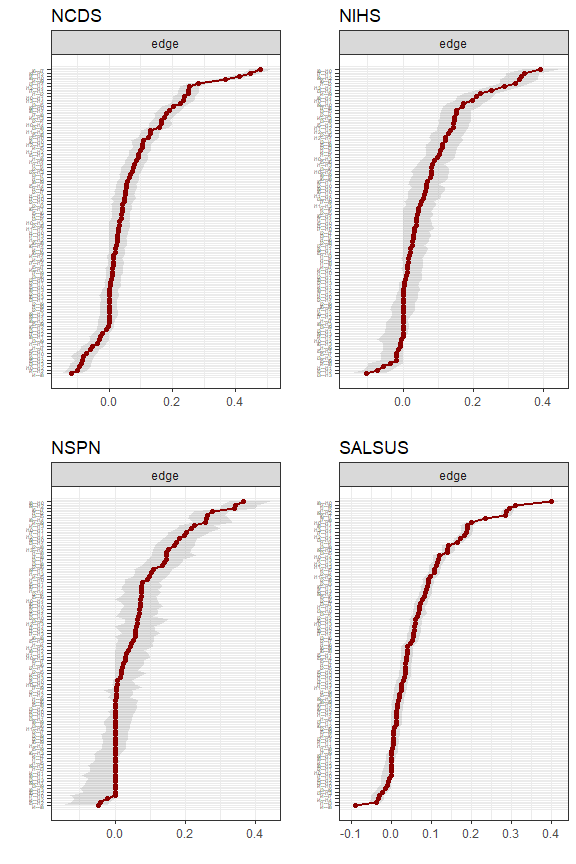 Supplemental Figure 1: Point estimates (red) and 95% bootstrap confidence intervals (grey) of network edges (representing partial correlations between items).